The student whose personal data has been provided ASKS to be considered by the University of Cordoba for the Industrial Mention distinction, for which he/she presents, in addition to the documentation required for the approval of the thesis, the following: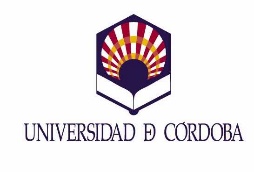 REQUEST FOR “INDUSTRIAL MENTION”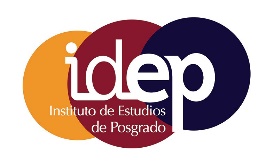 This application is to be presented together with the filing of the thesis at https://moodle.uco.es/ctp3/DOCTORAL STUDENT  'S PERSONAL DATASURNAME(S):NAME:NIF/NIE/PASSPORT NO.:EMAIL:PHONE:NATIONALITY:ACADEMIC INFORMATION:DOCTORAL PROGRAM APPLIED FOR AT THE UCO:DOCTORAL PROGRAM APPLIED FOR AT THE UCO:DOCTORAL PROGRAM APPLIED FOR AT THE UCO:TITLE OF DOCTORAL THESIS:TITLE OF DOCTORAL THESIS:TITLE OF DOCTORAL THESIS:THESIS ADVISOR(S) DESIGNATED BY THE UNIVERSITY:THESIS ADVISOR(S) DESIGNATED BY THE UNIVERSITY:THESIS ADVISOR(S) DESIGNATED BY THE UNIVERSITY:INFORMATION ON THE COMPANY:NAME OF THE COMPANY AT WHICH YOU HAVE EARNED THE “INDUSTRIAL MENTION” DISTINCTION:NAME OF THE COMPANY AT WHICH YOU HAVE EARNED THE “INDUSTRIAL MENTION” DISTINCTION:NAME OF THE COMPANY AT WHICH YOU HAVE EARNED THE “INDUSTRIAL MENTION” DISTINCTION:CITY:CITY:COUNTRY:CONTRACT START DATE:CONTRACT END DATE:CONTRACT END DATE:RESPONSIBLE PARTY APPOINTED BY THE COMPANY:RESPONSIBLE PARTY APPOINTED BY THE COMPANY:RESPONSIBLE PARTY APPOINTED BY THE COMPANY:Copy of his/her employment or commercial contract between the doctoral student and the company.Work History Report.Final report on the industrial research or experimental development project.            The doctoral student            The doctoral studentSigned: 